Додаток 1 до Положення про громадський бюджет (бюджет участі) Могилівської сільської радиБланк-заявка пропозиції (проекту), реалізація якої відбуватиметься за рахунок коштів громадського бюджету (бюджету участі) Могилівської сільської ради на 2020 рік та список мешканців Могилівської об’єднаної територіальної громади, які підтримують цю пропозицію (проект) Примітка: пункти, зазначені „*” є обов’язковими для заповнення!1.* Назва проекту (не більше 15 слів): Оснащення для спортивного залу2.* Адреса, назва установи/закладу, будинку: КЗ «Могилівський сільський клуб»,(спортивний зал)  вул. Дніпровська,1а.3.* Короткий опис проекту (не більше 100 слів) Проект передбачає створення умов, сприятливих для збереження та зміцнення фізичного та психічного здоров’я жителів громади, задоволення запитів, потреб та уподобань учнів та молоді завдяки наявності тренажерного залу, оснащеного спортивним інвентарем та обладнанням.  Бігова доріжка, м’ячі для фітнесу, шведська стінка з турніком, силовий набір для жима з партою Скотта, штанги, гантелі різної ваги(для дівчат і хлопців), каремати, медицинські м’ячі різної ваги. 4. Опис проекту (примітка: опис проекту не повинен містити вказівки на суб’єкт, який може бути потенційним виконавцем проекту):Мета: час, проведений молоддю в тренажерному залі, дасть можливість розв’язати проблеми підліткової бездоглядності і профілактики злочинності. Дуже важливо розвивати галузі у яких жителі громади зможуть із користю провести своє дозвілля. Багато молоді чоловічої статі мають бажання займатися силовим видом спорту, а жіночої -  фітнесом.Завдання:  оснащення спортивного залу на території КЗ «Могилівський сільський клуб» дасть можливість жителям громади різного віку займатись спортом та активно проводити своє дозвілля. Актуальність: головною проблематикою на основі якої виникла ідея щодо підготовки даного проекту – відсутність тренажерного залу зі спортивним оснащенням та інвентарем на території с. Могилів. 5.* Інформація стосовно доступності (результатів) проекту для мешканців Могилівської об’єднаної територіальної громади у разі його реалізації:(примітка: інформація щодо доступності може стосуватися, наприклад, годин роботи об’єкту, можливої плати за користування, категорії мешканців, які зможуть і які не зможуть користуватись результатами реалізації даного проекту) Всі бажаючі матимуть змогу займатися у залі безкоштовно. Інвентар у залі підходить для людей різного віку і для людей з різним  рівнем фізичної підготовки. Режим роботи залу буде у другій половині дня. Надалі можливі добровільні внески, так як інвентар треба буде обновляти. 6. Обґрунтування необхідності реалізації проекту, а також його переваги для громади (основна мета реалізації проекту; проблема, якої воно стосується; запропоновані рішення; пояснення, чому саме це завдання повинно бути реалізоване і яким чином його реалізація вплине на подальше життя мешканців; основні групи мешканців, які зможуть користуватися результатами реалізації завдання)  Реалізація даного проекту допоможе розвинути рівень фізичної підготовки молоді нашої громади. Систематичні тренування в тренажерному залі дозволять вирішити цілий ряд завдань: зміцнити мʼязи, дихальну та серцево-судинну систему, схуднути , підвищити гнучкість, а також урізноманітнити дозвілля громади.7.* Орієнтовна вартість проекту (всі складові проекту та їх орієнтовна вартість)  8.* Список з підписами щонайменше 15 громадян України, які зареєстровані та  проживають на території населених пунктів  Могилівської ОТГ та підтримують цю пропозицію (проект) (окрім його авторів), що додається. Кожна додаткова сторінка списку повинна мати таку ж форму, за винятком позначення наступної сторінки (необхідно додати оригінал списку у паперовій формі). 9.* Контактні дані авторів пропозиції (проекту), які будуть загальнодоступні, у тому числі для авторів інших пропозицій, мешканців, представників ЗМІ, з метою обміну думками, інформацією, можливих узгоджень і т.д. (необхідне підкреслити):висловлюю свою згоду на використання моєї електронної адреси  anutaprekrasnaya@gmail.com  для зазначених вище цілей Підпис особи, що дає згоду на використання своєї електронної адреси ….…………..б) не висловлюю згоди на використання моєї електронної адреси для зазначених вище цілей.Примітка: Контактні дані авторів пропозицій (проектів) (тільки для Могилівської сільської ради), вказуються на зворотній сторінці бланку-заявки, яка є недоступною для громадськості. 10. Інші додатки (якщо стосується):a)  фотографія/ї, які стосуються цього проекту,б)  мапа з зазначеним місцем реалізації проекту,в)  інші, суттєві для заявника проекту, які саме?  …………………………………………………………………………………….………………………………………………………………………………………………………….Згода на обробку персональних даних:Відповідно до Закону України «Про захист персональних даних» від 01.06.2010 № 2297 – VI  я, Лесік Анна Володимирівна                          (прізвище, ім’я та по-батькові повністю)даю згоду на обробку моїх персональних даних виконавчими органами Могилівської сільської ради та членам комісії з розгляду проектів громадського бюджету (бюджету участі) Могилівської сільської ради07,01,2020                                                                                   __________________        Дата                                                                                                                                  ПідписЯ погоджуюсь, що:заповнений бланк (за виключенням моїх персональних даних та списку осіб, які підтримали мій проект) буде опубліковано на сайті Могилівської сільської ради http://mogylivska.gromada.org.ua/ в розділі «Громадський бюджет Могилівської ОТГ»; можливе уточнення проекту, якщо його реалізація суперечитиме Законам України чи сума для реалізації в 2020 році перевищить максимальний обсяг коштів, визначених на його реалізацію;ідеї та складові проекту можуть використовуватися Могилівською сільською радою та її виконавчими органами, у тому числі поза межами реалізації громадського бюджету (бюджету участі) Могилівської сільської ради. __________                            _____________                                         ___________________    Дата                                            Підпис автора                                                            ПІБ автора,,,,,,,,,,,,,,,,,,,,,,,,,,,,,,,,,,,,,,,,,,,,,,,,,,,,,,,,,,,,,,,,,,,,,,,,,,,,,,,,,,,,,,,,,,,,,,,,,,,,,,,,,,,,,,,,,,,,,,,,,,,,,,,,,,,,,,,,,,,,,,,,,,,,,,,,,КВИТАНЦІЯ ПРО ПРИЙОМ ПРОЕКТУЗаповнюється особою, що реєструє:Дата надходження:  Номер квитанції: ПІБ та підпис особи, що реєструє: ______________________СТОРІНКУ НЕОБХІДНО РОЗДРУКУВАТИ НА ОКРЕМОМУ АРКУШІ 11.* Автори пропозиції (проекту) та їх контактні дані (дані необхідно вписати чітко і зрозуміло). Доступ до цієї інформації матимуть лише представники Могилівської сільської ради:** Будь-ласка, вкажіть особу/уповноважену особу/уповноважених надавати інформацію представникам Могилівської сільської ради.***  Підписуючи документ, я, разом з цим заявляю, що є мешканцем Могилівької ОТГ. **** Будь-ласка, вкажіть індекс і місце проживання.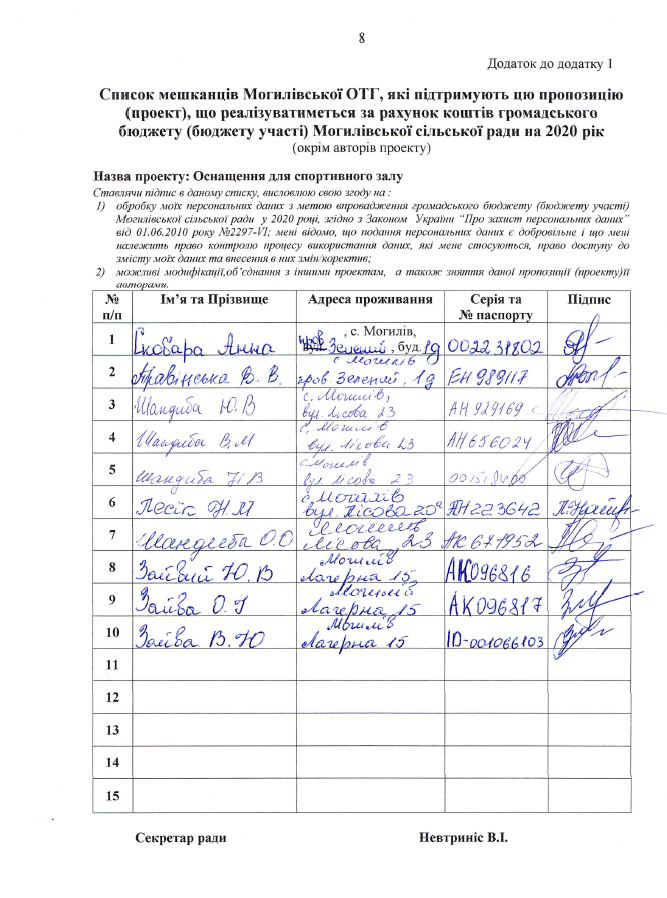 Ідентифікаційний номер проекту(вписує уповноважений робочий орган )Складові завданняОрієнтовна вартість, грнБіговая доріжка  HRS T-300Тренування допомагають укріпити м’язи та спалити калорії.8000,00М’яч медицинский Бойко-Спорт 3 кг (медбол).Діаметр: 20 см. Вага: 3 кг. Матеріал: натуральна шкіра 2,0-2,2 мм, армована зсередини тканиною. Наповнювач: текстильний клапоть, гумова крихта.Тренування всіх м'язів тіла. При цьому розвиваються не лише швидкісно-силові якості, але і покращується координація і спритність. Заняття з медболом дають змогу тренуватись будь-якій людині, навіть тим, хто проходить реабілітацію після травм. В процесі тренування зміцнюються судини і покращується серцева діяльність спортсмена.800,00 Гантелі 2х8кгВ склад кожної гантелі входить: 
1. Гриф пластиковий із стальним стержнем всередині, та гайки: довжина 45см, Ø 30 мм - довжина хвату - 12 см х 2шт2. Диски 1,25 кг Ø 30 мм - 4шт 
3. Диски 2,5 кг Ø 30 мм - 4шт700,0Гантелі вінілові IronMaster 2 кг (2 пари)Різновид вправ з гантелями дає можливість розвинути і підтримати у тонусі м’язи тіла.700,00 Коврик (каремат) для фітнесу  (6 шт)600,0Лава для жиму з тягою і партою Cкотта Trex 1020 + Набір W-гриф+Штанга+Гантелі 140 кг (комплект)Лава тренувальна Trex 1020 призначена для тренувань зі штангою або гантелями. Дозволить виконувати широкий спектр додаткових вправ завдяки боковим і нижньої тягам. Стенд дозволяє тренувати м'язи грудей, плечей, тріцепси, передпліччя, плечового пояса і ніг. Міцна конструкція виконана з товстого сталевого профілю забезпечить безпеку під час фізичних вправ     7600,0 Шведська стінка"Днепр" від TM Koloss-sport.Цей виріб ТМ Koloss-sport є спортивний комплекс і включає: - шведську стінку - турнік з широким і вузьким хватом - бруси зі спинкою і підлокітниками - лавку для пресу та жиму лежачи. -підставка бруси шірокі.3600,0  Фітбол, м'яч для фітнесу, м'яч гімнастичний  75мм (2 шт)Гімнастичний м'яч для фітнесу - це універсальний спортивно-лікувальний тренажер, придатний для лікування, для оздоровлення і для схуднення. Вправи з фітболом дають навантаження на більшість груп м'язів, допомагають виправити поставу, поліпшити координацію і підвищити гнучкість.500,00Тренажер для спини, Лава Гіперекстензія WCG Лава Гіперекстензія WCG Лава Гіперекстензія WCG дозволяє ефективно тренувати м'язи спини, знімати навантаження з нижнього відділу хребта. Знижує втому спини, збільшує гнучкість, покращує кровообіг, розвиває м'язи спини і живота. Базові вправи: підйом тулуба на лаві, екстензія, гіперекстензія.1700,0Скакалка  (2шт) 50,00РАЗОМ:24250,00Ім’я та Прізвище**Контактні даніКонтактні даніКонтактні даніКонтактні даніКонтактні даніКонтактні даніКонтактні даніКонтактні даніКонтактні даніКонтактні даніПідпис***1.Анна ЛесікПоштова адреса: с.Могилів, вул.. Лісова, 20 АПоштова адреса: с.Могилів, вул.. Лісова, 20 АПоштова адреса: с.Могилів, вул.. Лісова, 20 АПоштова адреса: с.Могилів, вул.. Лісова, 20 АПоштова адреса: с.Могилів, вул.. Лісова, 20 АПоштова адреса: с.Могилів, вул.. Лісова, 20 АПоштова адреса: с.Могилів, вул.. Лісова, 20 АПоштова адреса: с.Могилів, вул.. Лісова, 20 АПоштова адреса: с.Могилів, вул.. Лісова, 20 АПоштова адреса: с.Могилів, вул.. Лісова, 20 А1.Анна Лесікe-mail: anutaprekrasnaya@gmail.com  e-mail: anutaprekrasnaya@gmail.com  e-mail: anutaprekrasnaya@gmail.com  e-mail: anutaprekrasnaya@gmail.com  e-mail: anutaprekrasnaya@gmail.com  e-mail: anutaprekrasnaya@gmail.com  e-mail: anutaprekrasnaya@gmail.com  e-mail: anutaprekrasnaya@gmail.com  e-mail: anutaprekrasnaya@gmail.com  e-mail: anutaprekrasnaya@gmail.com  1.Анна Лесік№ тел.:09655119921.Анна ЛесікСерія та № паспортуАО0269842.Поштова адреса:****Поштова адреса:****Поштова адреса:****Поштова адреса:****Поштова адреса:****Поштова адреса:****Поштова адреса:****Поштова адреса:****Поштова адреса:****Поштова адреса:****2.e-mail:e-mail:e-mail:e-mail:e-mail:e-mail:e-mail:e-mail:e-mail:e-mail:2.№ тел.:2.Серія та № паспорту3.Поштова адреса: ****Поштова адреса: ****Поштова адреса: ****Поштова адреса: ****Поштова адреса: ****Поштова адреса: ****Поштова адреса: ****Поштова адреса: ****Поштова адреса: ****Поштова адреса: ****3.e-mail:e-mail:e-mail:e-mail:e-mail:e-mail:e-mail:e-mail:e-mail:e-mail:3.№ тел.:3.Серія та № паспорту…